15.12.2023     КОМ- 21-302Тема. Решение задач.Теоретический материал.ОСНОВНЫЕ ПОНЯТИЯ МАТЕМАТИЧЕСКОЙ  СТАТИСТИКИ Запишите основные понятия, формулы.Генеральная совокупность - это совокупность всех объектов выбранного для исследования статистического множества.Конечная генеральная совокупность – статистическая совокупность, в которой количество изучаемых объектов с данным признаком ограничено.Пример: количество студентов в академии, жителей в городе, число измерений в опытах.Бесконечная генеральная совокупность - это статистическая совокупность, в которой число объектов равно бесконечности. Используется в теоретических расчетах как математическая абстракция.Выборочная совокупность (выборка) - это часть генеральной совокупности, взятая для статического изучения.Объем совокупности - это количество объектов, входящих в совокупность.Объем генеральной совокупности обозначается символом N, а выборочной - n.Статистический вариант - это объект совокупности, отдельное наблюдение или измерение.Варианты обозначаются латинскими буквами x, y, z c подстрочными индексами, указывающими номер варианты.Пример: х1 - объект или измерение номер один,х2 - объект или измерение номер два и т.д.Вариационный ряд - это ряд, составленный на основе количественного признака.Частота встречаемости (абсолютная частота) – число, показывающее, сколько раз объект с данным числовым значением признака встречается в совокупности или ее интервале.Абсолютною частоту  обозначают символом ni.Сумма всех абсолютных частот  равна объему совокупности N, для которой подсчитываются частоты:             ∑ni     =  N Пример: число лиц мужского и женского пола в группе должно быть равно в сумме количеству студентов в этой группе.МЕРЫ ПОЛОЖЕНИЯ ЧАСТОТНОГО РАВПРЕДЕЛЕНИЯ И ИХ ХАРАКТЕРИСТИКА.К мерам положения относятся различные средние значения. Основные  меры положения:Мода Мо.Медиана Ме.Средняя арифметическая простая  .Мода - величина, значение которой наиболее часто встречается в совокупности. Медиана  - величина, которая делит упорядоченный ( ранжированный ) ряд распределения пополам. Медиана характеризует середину вариационного ряда и геометрически разделяет площадь под кривой распределения на две равные части.Для нахождения медианы нужно:Упорядочить (ранжировать) ряд в порядке возрастания числовых значений. Найти  номер медианы по формулам:        для нечетного числа вариантов (нечетного объема выборки) ;          для четного числа вариантов (четного объема выборки) .Средняя арифметическая простая  - величина, полученная суммированием числовых значений всех вариантов с последующим делением суммы  на объем совокупности. Средняя арифметическая простая находится по формуле:Средняя арифметическая взвешенная  – величина, полученная суммированием произведений числовых значений вариантов на их частоты с последующим делением суммы на  объем совокупности. Формула вычисления средней взвешенной:  Пример: Обследовано 10 семей с числом детей в семье от 1 до 3 человек. Среднюю арифметическую числа детей в семье вычисляем как среднюю взвешенную соответственно данным таблицы:Средняя арифметическая взвешенная = Задачи для самостоятельного решения (на повторение)1. Найдите  сумму, разность, произведение, частное чисел: z1= 2 + 2i   и   z2 = 6 – 5i.2. Вычислить предел функции:3. Вычислить вторую производную  уII:  а) у = 11х - 8х2+12;  б) у =  6х(10 – 2х3);   в) у = 5х-4 +  - .4. Найти матрицу С, если C=2(AB),  А= , В= 5. Вычислить определитель: Справочный материал.Комплексным числом  называется выражение  , где   и b – действительные числа, а  I – некоторый символ.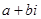 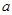 Суммой комплексных чисел   и   называется комплексное число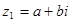 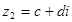 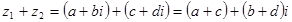 Разностью  комплексных чисел   и   называется комплексное число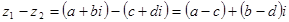 Произведением комплексных чисел   и   называется комплексное число  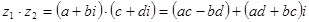 Частным  комплексных чисел   и   называется комплексное число 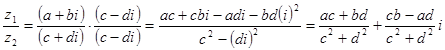 Пример. Выполнить действия  ;     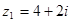 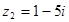 Решение:1)  ;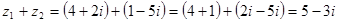 2)   ;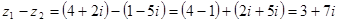 3)     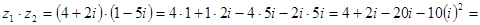        ;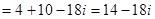 4)   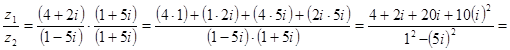 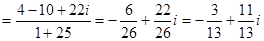 число детей     хi123число семей с данным количеством детей Ni532